Задание по инженерной графике Тема: Разъемные и неразъемные  соединения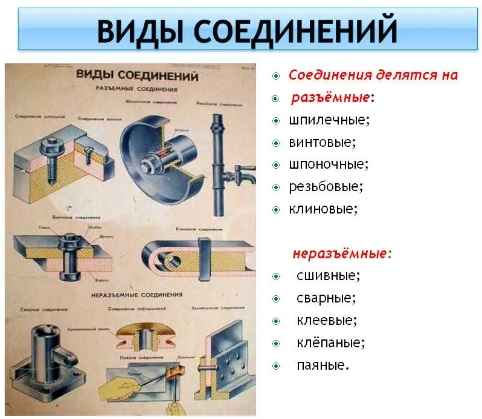 Что сделать? Выполнить чертеж соединения винта с крышкой Это задание!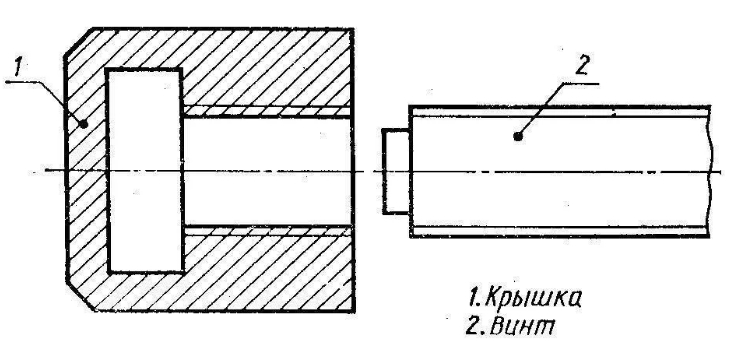        Это пример выполненной работы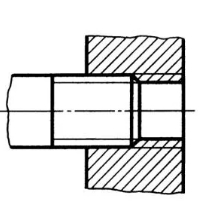 Выполненную работу высылайте сегодня на мой электронный адрес  xthxtybt2020@mail.ru